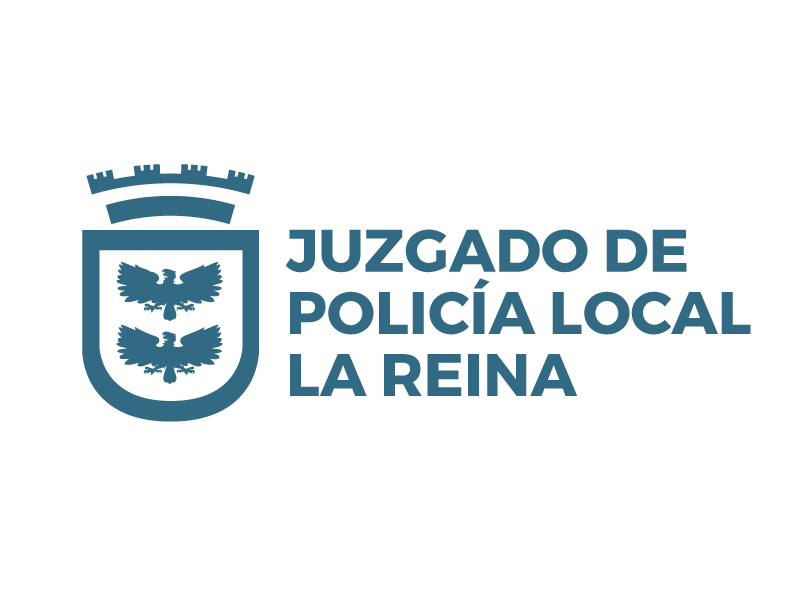 EN LO PRINCIPAL		: 	QUERELLA INFRACCIONAL EN EL PRIMER OTROSI	: 	DEMANDA CIVIL DE INDEMNIZACIÓN DE PERJUCIOS EN EL SEGUNDO OTROSI	:	TÉNGASE PRESENTEEN EL TERCER OTROSÍ	:	SOLICITA LO QUE INDICAJUEZ DE POLICÍA LOCAL DE LA REINA_____________________________________________________________, cédula nacional de identidad n°________________________-__, profesión u oficio____________ domiciliado/a en calle_____________________________________, villa ______________ comuna de ____________________, teléfono _____________________________, correo electrónico _____________________________________________________, en causa rol n°__________ del año _____, sobre ______________________, a US., respetuosamente digo:	Que vengo en interponer denuncia infraccional por _______________________________________________________________________________________________, en contra de _____________________________________________________________, de profesión u oficio___________________________________________, domiciliado en ___________________________________________________________, en su calidad de ___________________________________________________, fundado en los siguientes antecedentes de hecho y de derecho que paso a exponer: _____________________________________________________________________________________________________________________________________________________________________________________________________________________________________________________________________________________________________________________________________________________________________________________________________________________________________________________________________________________________________________________________________________________________________________________________________________________________________________________________________________________________________________________________________________________________________________________________________________________________________________________________________________________________________________________________________________________________________________________	La conducta descrita en el párrafo anterior, infringe las siguientes disposiciones legales ___________________________________________________________________ __________________________________________________________________________________________________________________________________________________POR TANTO,En mérito de lo expuesto y lo dispuesto, por los artículos_______ de la ley __________,  y demás disposiciones pertinentes de la Ley 15.231 y la Ley 18.287;RUEGO A US: Se sirva tener por interpuesta denuncia infraccional por indicar la materia, en contra de don/doña ____________________________________________________________________________________________________ya individualizado/a, acogerla a tramitación y en definitiva condenarlos al máximo de las penas, como infractor de______________________________________, salvo mejor parecer de US.PRIMER OTROSI: 	__________________________________________________________________, cédula nacional de identidad n°________________________________-__, profesión u oficio_____________________ domiciliado/a en calle___________________________, villa ______________ comuna de __________________, teléfono _________________, correo electrónico ___________________________________________________, a US. respetuosamente digo:	 Que vengo en mi calidad de _________________________________________en interponer demanda civil de perjuicios en contra de __________________________________________________________________________________________, de profesión u oficio__________________________________, domiciliado/a en____________________ ___________________________________________________________, en su calidad de ________________________________________________________________________	Fundo esta acción civil, en los hechos ya relatados en lo principal de esta presentación y que doy por enteramente reproducido en este otrosí, para todos los efectos legales.	En virtud de lo expuesto y con ocasión de los daños sufridos por el actuar del denunciado/a es que demando indemnización de perjuicios  por los siguientes conceptos: 1.- Daño Emergente_______________________________________________________________________________________________________________________________________________________________________________________________________________________________________________________________________________________________________________________________________________________________________________________________________________________________________________________________________________________________________________________________2.- Lucro Cesante_____________________________________________________________________________________________________________________________________________________________________________________________________________________________________________________________________________________________________________________________________________________________________________3.- Daño Moral_____________________________________________________________________________________________________________________________________________________________________________________________________________________________________________________________________________________________________________________________________________________________________________	Todas las cantidades referidas deberán pagarse debidamente reajustadas de acuerdo a la variación experimentada por el IPC, más intereses y las costas de la causa.POR TANTO,En mérito de lo expuesto y lo dispuesto por el artículo 2314 y siguientes del Código Civil, artículo 13 Ley 15.231, artículos 7 y 9 de la ley 18.287,RUEGO A US, Se sirva tener por interpuesta demanda civil de indemnización de perjuicios en contra de don/doña_______________________________________________________ ya individualizado/a, acogerla a tramitación y en definitiva condenarle a pagar una indemnización por la cantidad total de   $________________________________________ con expresa condenación en costas.SEGUNDO OTROSI: PIDO A S.S., tener presente que, en conformidad a lo dispuesto en el artículo 7 inciso segundo de la ley N° 18.290, comparezco personalmente en la presente causa, sin patrocinio de abogado.POR TANTO,Ruego a S.S. tener presente.TERCER OTROSÍ: A SS. pido que las resoluciones que se dicten en la presente causa, me sean notificadas al siguiente correo electrónico: ____________________________________________________________________ y que las audiencias de la causa se realicen de forma remota.POR TANTO,Ruego a S.S. acceder a lo solicitado_______________________________				Firma denunciante y demandante			